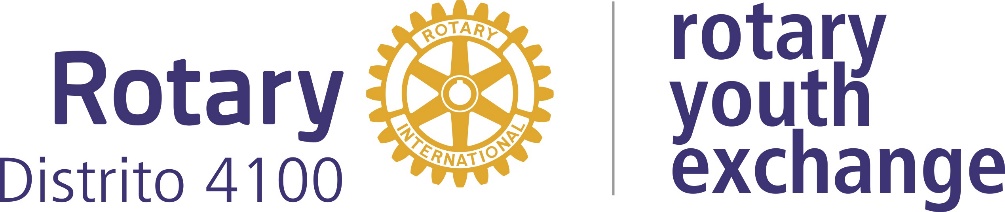 Declaración jurada de voluntario de Intercambio de JóvenesEl Distrito 4100 es una entidad consagrada a crear y mantener el entorno más seguro posible para todos los participantes en las actividades de Rotary.  Es el deber de todos los rotarios, los cónyuges de los rotarios, los colaboradores y otros voluntarios, salvaguardar el bienestar de los niños y jóvenes con los que entran en contacto y desplegar el máximo esfuerzo posible para evitar todo tipo de abuso psíquico, físico, sexual o emocional.  INFORMACIÓN PERSONAL Nombre:   ____________________________________________ Domicilio: _____________________________________________________________________________________________                Estado/ciudad: ___________________________________	 Código postal:   ___________________________Teléfono particular:   ______________________________   Correo electrónico:   ___________________________  Teléfono (oficina):   _______________________________   Fax:    ______________________________________ ¿Cuánto tiempo lleva en este domicilio?    (Si reside desde hace menos de cinco años, indique el(los) domicilio(s) anterior(es) en el reverso de esta hoja.) ____________________________________________________________________________________________ Documento de identidad oficial (IFE, licencia, pasaporte):_____________________________________________  ¿Es usted socio de un club rotario?  Sí   _______         No ______      En caso afirmativo, indique nombre del club y año de afiliación:   ___________________________________________________________________________________________              Cargo:   ___________________________________________________________________________________________             ¿Ha ejercido anteriormente un cargo en el Intercambio de Jóvenes?  	 Sí ____________     No_____________  Si la respuesta es afirmativa, ¿qué cargo y cuándo?              ___________________________________________________________________________________________HISTORIAL DE EMPLEO     (últimos 5 años — si es necesario añada hojas adicionales) Empresa actual: _____________________________________________________________________________               Dirección/Ciudad/Estado/Código postal: _________________________________________________________       Teléfono:   ____________________________________ Cargo _______________________________________     				¿Cuánto tiempo trabajó en esta compañía?   ______________________________________________________     Nombre del supervisor:   _______________________________________________________________________    Empresa anterior: ____________________________________________________________________________              Dirección/Ciudad/Estado/Código postal: __________________________________________________________           Teléfono: ___________________________      Cargo: ________________________________________________          ¿Cuánto tiempo trabajó en esta compañía? ________________________________________________________       Nombre del supervisor:   _______________________________________________________________________       HISTORIAL DE SERVICIO VOLUNTARIO EN PROGRAMAS PARA LA JUVENTUD     (últimos 5 años — si es necesario añada hojas adicionales) Nombre de la organización actual:   _______________________________________________________________           Dirección/Ciudad/Estado/Código postal: ___________________________________________________________           Teléfono: __________________________    Cargo: __________________________________________________          Fechas: _____________________________________________________________________________________ Nombre del director del programa: _______________________________________________________________         Organización anterior: _________________________________________________________________________              Dirección/Ciudad/Estado/Código postal: ___________________________________________________________        Teléfono: __________________________    Cargo: __________________________________________________          Fechas: ______________________________________________________________________________________       Nombre del director del programa: ________________________________________________________________           REFERENCIAS PERSONALES    (sin parentesco y un máximo de un rotario o ex rotario) 1. Nombre: ___________________________________________________________________________________             Dirección/Ciudad/Estado/Código postal: ___________________________________________________________          Teléfono: ______________________________      Vínculo:    ___________________________________________ 2. Nombre:               Dirección/Ciudad/Estado/Código postal: ___________________________________________________________           Teléfono:   _____________________________       Vínculo: ___________________________________________    3. Nombre: ___________________________________________________________________________________              Dirección/Ciudad/Estado/Código postal: ___________________________________________________________           Teléfono: ______________________________       Vínculo:    _________________________________________ CUALIFICACIONES Y CAPACITACIÓN ¿Qué cualificaciones y capacitación relacionada con el Intercambio de Jóvenes posee para ejercer este cargo? Sírvase describir detalladamente. _____________________________________________________________________________________________ANTECEDENTES PENALES 1.  ¿Alguna vez ha sido condenado o se ha declarado culpable de la comisión de un delito? ___ Sí   ___ No 2.  ¿Alguna vez ha sido procesado por un tribunal por cualquier tipo de abuso sexual, físico o verbal, inclusive en casos de violencia doméstica o se han emitido en su contra medidas cautelares u órdenes de protección por acoso civil? ___  Sí         ___  No  En caso afirmativo, describa detalladamente. Asimismo, indique la(s) fecha(s) del(de los) delito(s) y en qué país, estado/provincia/departamento tuvo(tuvieron) lugar. (Si es necesario, adjunte una hoja adicional.)RENUNCIA/AUTORIZACIÓN/EXENCIÓN  Por la presente certifico que, a mi leal saber y entender, todo lo que se afirma en esta declaración jurada y en todo material que se adjunte a la misma es verdadero y correcto.  Certifico también que no he ocultado ninguna información que, de divulgarse, pudiera resultar desfavorable respecto a esta declaración.  Entiendo que toda omisión o declaración inexacta tendrá como consecuencia mi eliminación de la nómina de candidatos considerados para cualquier cargo voluntario en el programa de Intercambio de Jóvenes del Distrito 4100 o sus entidades afiliadas.  Certifico, asimismo, que soy consciente de que el programa de Intercambio de Jóvenes del Distrito 4100 tiene intenciones de denegar el ejercicio de cargos a toda persona que hubiera sido condenada por delitos de violencia o contra otras personas. Por la presente otorgo mi autorización al Distrito 4100 para investigar, verificar y obtener la información pertinente respecto a esta declaración jurada, incluida la facultad de investigar en los registros policiales y públicos (incluidos los expedientes de licencias de conducir y antecedentes penales), contactar con mis ex patronos y entrevistar a las personas citadas como referencias.  Entiendo que esta información se utilizará, en parte, para determinar mi derecho a desempeñar un cargo voluntario en el programa de Intercambio de Jóvenes del Distrito 4100.  También entiendo que, mientras siga siendo voluntario al servicio del programa, las verificaciones de antecedentes penales podrán repetirse en cualquier momento, y que se me concederá la oportunidad de examinar mi expediente penal y que, en caso de que yo estuviese en desacuerdo con los datos de dicho expediente, se me concederá la oportunidad de efectuar una revisión, haciendo la salvedad de que se cuenta con un procedimiento disponible para plantear objeciones al respecto.    Reconozco específicamente que el programa de Intercambio de Jóvenes del Distrito  4100 o las entidades adjuntas al mismo efectuarán investigaciones —con mi autorización— a efectos de verificar mi historial de empleos y otro tipo de experiencia, mis referencias personales y mis antecedentes, incluidos antecedentes penales que pudieran incluir datos respecto a arrestos y sentencias.  Renuncio, por consiguiente, a plantear que tales investigaciones o indagaciones constituyen invasión de privacidad, y reconozco que tales investigaciones e indagaciones se efectúan en aras del interés de todos los participantes en el programa de Intercambio de Jóvenes del Distrito 4100 y otorgo mi autorización sin reservas a tales investigaciones. EN CONSIDERACIÓN de mi aceptación de las condiciones antedichas y de mi participación en el programa de  Intercambio de Jóvenes, declaro, con todo el alcance que permite la ley, que eximo y me comprometo a defender,  indemnizar y eximir de toda responsabilidad a los clubes y distritos rotarios participantes y a Rotary International ("Los Indemnizados") de y contra todo tipo de pérdida, daños contra la propiedad, muerte o lesiones personales, incluso las responsabilidades que pudieran derivar de la negligencia de "Los Indemnizados", que pudieran afectarme o respecto a las cuales pudiera argumentar que me afectaran como consecuencia de una investigación de mis antecedentes en relación con la presente declaración jurada.   Estoy de acuerdo, además, en proceder de conformidad con las normas, regulaciones y directrices de Rotary International, el programa de Intercambio de Jóvenes del Distrito 4100 y sus entidades afiliadas, y entiendo que mi servicio podrá ser modificado o cancelado en cualquier momento, con o sin aviso previo y con o sin motivo justificado, ya sea por decisión del programa de Intercambio de Jóvenes del Distrito 4100 o sus entidades afiliadas, o del firmante de este documento. Comprendo y acepto que el programa de Intercambio de Jóvenes del Distrito 4100 y sus entidades afiliadas podrá, a su exclusiva discreción, aceptar o rechazar mi solicitud para prestar servicio voluntario, con o sin motivos justificados. DECLARO HABER LEÍDO Y COMPRENDIDO LA PRESENTE DECLARACIÓN JURADA, RENUNCIA, AUTORIZACIÓN Y EXENCIÓN Y FIRMAR ESTE FORMULARIO VOLUNTARIAMENTE. Firma del adulto solicitante  		                                                                          Nombre (en letra de imprenta) _________________________________________                   ___________________________________________Fecha          ________________________________  		